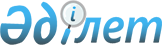 Об установлении водоохранных зон и водоохранных полос реки Черемшанка и ручьев без названия № 1, № 2 в 5,5 км юго-западнее села Черемшанка Глубоковского района Восточно-Казахстанской области и режима их хозяйственного использованияПостановление Восточно-Казахстанского областного акимата от 11 марта 2019 года № 71. Зарегистрировано Департаментом юстиции Восточно-Казахстанской области 13 марта 2019 года № 5768
      Примечание РЦПИ.

      В тексте документа сохранена пунктуация и орфография оригинала.
      В соответствии со статьями 39, 116, 125, 145-1 Водного кодекса Республики Казахстан от 9 июля 2003 года, подпунктом 8-1) пункта 1 статьи 27 Закона Республики Казахстан от 23 января 2001 года "О местном государственном управлении и самоуправлении в Республике Казахстан", на основании утвержденной проектной документации и в целях поддержания водных объектов в состоянии, соответствующем санитарно-гигиеническим и экологическим требованиям, для предотвращения загрязнения, засорения и истощения поверхностных вод, а также сохранения растительного и животного мира, Восточно-Казахстанский областной акимат ПОСТАНОВЛЯЕТ:
      1. Установить:
      1) водоохранные зоны и водоохранные полосы реки Черемшанка и ручьев без названия № 1, № 2 в 5,5 км юго-западнее села Черемшанка Глубоковского района Восточно-Казахстанской областисогласно приложению к настоящему постановлению;
      2) специальный режим хозяйственного использования на территории водоохранных зон и режим ограниченной хозяйственной деятельности на территории водоохранных полос реки Черемшанка и ручьев без названия № 1, № 2 в 5,5 км юго-западнее села Черемшанка Глубоковского района Восточно-Казахстанской областисогласно действующему законодательству Республики Казахстан.
      2. Управлению природных ресурсов и регулирования природопользования Восточно-Казахстанской области передать утвержденную проектную документациюакиму Глубоковского района для принятия мер в соответствии с установленной законодательством Республики Казахстан компетенцией и специально уполномоченным государственным органам для учета в государственном земельном кадастре и для осуществления государственного контроля за использованием и охраной водного фонда и земельных ресурсов.
      3. Управлению природных ресурсов и регулирования природопользования области в установленном законодательством Республики Казахстан порядке обеспечить:
      1) государственную регистрацию настоящего постановления в территориальном органе юстиции;
      2) в течение десяти календарных дней со дня государственной регистрации настоящего постановления акимата направление его копии в бумажном и электронном виде на казахском и русском языках в Республиканское государственное предприятие на праве хозяйственного ведения "Республиканский центр правовой информации" для официального опубликования и включения в Эталонный контрольный банк нормативных правовых актов Республики Казахстан;
      3) в течение десяти календарных дней после государственной регистрации настоящего постановления направление его копии на официальное опубликование в периодические печатные издания, распространяемые на территории области;
      4) размещение настоящего постановления на интернет-ресурсе акима Восточно-Казахстанской области после его официального опубликования. 
      4. Контроль за исполнением настоящего постановления возложить на заместителя акима области по вопросам агропромышленного комплекса. 
      5. Настоящее постановление вводится в действие по истечении десяти календарных дней после дня его первого официального опубликования.
      "11" марта 2019 года Водоохранные зоны и водоохранные полосы реки Черемшанка и ручьев без названия № 1, № 2 в 5,5 км юго-западнее села Черемшанка Глубоковского района Восточно-Казахстанской области
      Примечание:
      Границы и ширина водоохранных зон и водоохранных полос отражены в картографическом материале утвержденной проектной документации.
					© 2012. РГП на ПХВ «Институт законодательства и правовой информации Республики Казахстан» Министерства юстиции Республики Казахстан
				
      Аким

      Восточно-Казахстанской области

Д. Ахметов

      "СОГЛАСОВАНО"

      Руководитель

      Ертисской бассейновой инспекции 

      по регулированию использования и 

      охране водных ресурсов 

      Комитета по водным ресурсам 

      Министерства сельского хозяйства 

      Республики Казахстан

      _____________________

К. Баймагамбетов
Приложение к постановлению 
Восточно-Казахстанского 
областного акимата 
от "11" марта 2019 года № 71
Водный объект, его участок
Водоохранная зона
Водоохранная зона
Водоохранная зона
Водоохранная полоса 
Водоохранная полоса 
Водоохранная полоса 
Водный объект, его участок
ПротяжҰнность, км
Площадь, га
Ширина, м
ПротяжҰнность, км
Площадь, га
Ширина, м 1 2 3 4 5 6 7
Река Черемшанка (правый берег), в створе земельного участка, испрашиваемого товариществом с ограниченной ответственностью "Самырсын"
3,6
55
500
1,6
2,8
35
Ручей без названия № 1 (правый берег), в створе земельного участка, испрашиваемого товариществом с ограниченной ответственностью "Самырсын" 
3,6
55
500
2
3,6
35
Ручей без названия № 2 (левый берег), 
3,6
55
500
2,2
4
35
в створе земельного участка, испрашиваемого товариществом с ограниченной ответственностью "Самырсын" 